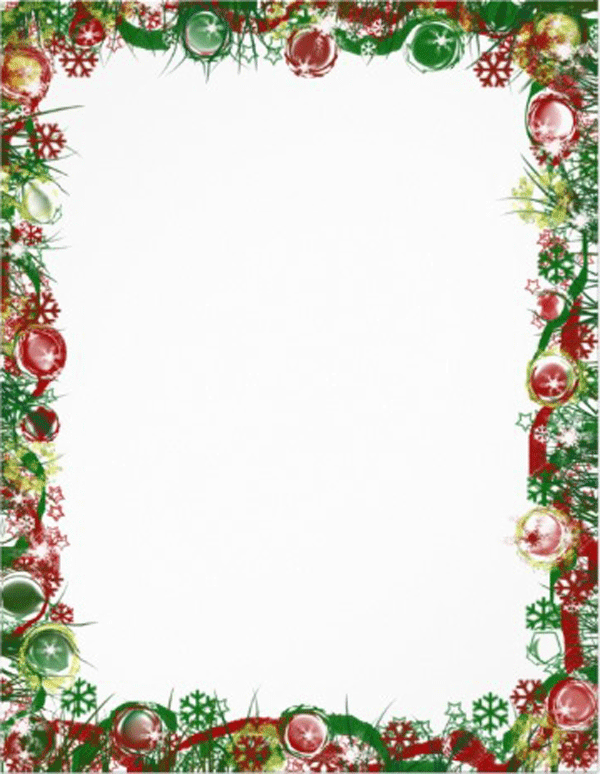 Расписание спортивных мероприятий на Новогодние и Рождественские праздники 2020 года!Приглашаем всех желающих девчонок и мальчишек в возрасте от 8 до 18 лет. С собой иметь сменную обувь и хорошее настроение. Победители будут награждены грамотами и сладкими призами.ДатаМероприятиеВозрастМесто и время проведения3 январяРождественские состязания по стрельбе8-14 летНачало в 12:00МБУ ДО ЦРТДЮ «Сибиряк»4 январяСостязания по теннису8-14 летНачало в 14:00ДК «Юбилейный»5 январяСпортивная игра «Снайпер»8-14 летНачало в 15:00 ДК «Юбилейный» 6 январяСиловое троеборье12-18 летНачало в 17:00СК «Берлога»7 январяРождественские веселые старты12-14 летНачало в 16:00СК «Берлога»